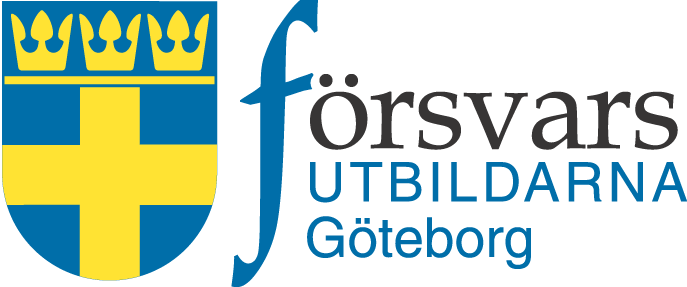 VERKSAMHETSBERÄTTELSE2018Förbundets resumé 2018Som framgår av tabellen lite längre fram har FöUtb Göteborg genomfört en omfattande verksamhet 2018. Några aktiviteter sticker ut: För din Säkerhet har genomförts 12 gånger. För din säkerhet är en tre timmars utbildning i överlevnad i urban miljö om värme och el och internet försvinner och är borta i mer än en vecka. Vi har haft förtroendet att genomföra två tvåveckorskurser med Grundläggande soldatutbildning för Frivilliga (GU-F) och sex s.k. ”Military Weekend”, som är en ”känna på” kurs för intresserade över 17 års ålder. En av dessa MW hade inriktning sjukvård och en genomfördes med inriktning mot förplägnadstjänst. Under höstlovsveckan genomförde vi en ungdomskurs med inriktning på Försvarssjukvård på FömedC.Förbundet. har under året genomfört de planerade och tilldelade uppdragen i Försvarsutbildarnas kursutbud; fysiskt Stridsvärde och introduktion instruktörskurs.Försvarsupplysning och medlemsaktiviteter - vårt ”nygamla” uppdrag- där vi under året med gott resultat prövat ett antal nya grepp som olika föreläsningar och soldatprov mm vid inalles fem tillfällen.Rekrytering har vi gjort vid flera tillfällen, bl. a vid Nationaldagsfirandet på OII fort.Försvarsupplysning har bland annat genomförts tillsammans med Föreningen för Göteborgs Försvar, inom samverkansfunktionen ”Försvarsforum”, vilket är en samverkan mellan Försvarsutbildarna, Krigsvetenskapsakademien och Allmänna Försvarsföreningen som tillsammans ordnar försvarsupplysnings event. Årets Försvarsforum på Chalmers lockade ca 200 åhörare och hade ämnet civilt försvar.Den regionala samverkan, där arbetet inom Södra Regionen är stabilt och den regionale utbildningsledarens och hans medhjälpares arbete som vanligt underlättat vårt arbete vid planering och genomförande av övnings- och annan-verksamheten.Ungdomsverksamheten har som vanligt varit en källa till glädje.Förbundet har genom UAmf 4 med bra resultat genomfört central Ungdomskurs i Vintertjänst i ÅnnUngdomsverksamheten på lokal nivå har 2018 bedrivits med ett gott utfall och ett kostnadseffektivt resultat. Under året har ungdoms verksamheten fått 25 nya ungdomar vilket ger resultatet 63 aktiva ungdomar.  Vi har inom ungdomsverksamheten dessutom genomfört ett antal rekryteringsdagar samt Barnens Flyghelg på Aeroseum. Ungdomarna deltog som medhjälpare vid den lokala Veterandagen på Göteborgs Garnison samt varit ansvariga för Fysisk träning och Soldatprov 2018.Under året har 8 ungdomar tillhörande Uamf4 lämnat verksamheten för anställning i Försvarsmakten. Vi skall glädja oss åt det goda samarbetet vi har med Elfsborgsgruppen och Göteborgs Garnisonsamt de övriga militära förbanden i Västra Sverige och den närhet vi har till dessa.Våra kvalitetsmål har nåtts under året. Antalet deltagare i verksamheten inom såväl Föreningsverksamhet som utbildning kan dock ökas inom planerade ramar. Ett antal föreningar har fortsatt arbetet med samverkan och vitalisering av verksamheten.Arbetet med att aktualisera vår föreningsstruktur har genomförts under året och resulterat i minskat medlemsantal på grund av strykning av främst äldre och avflyttade medlemmar. GBG Försvarsutbildningsförening som är vår förening för direktrekryterade medlemmar har minskat med 100 medlemmar. HBR- föreningen minskade med 91 medlemmar.Medlemsantalet var vid årets slut 2 090 st. En ökning med 40 st på totalen.  Reservofficersförbundet i Göteborg-ROSIG har tillkommit som medlemsorganisation. Se också en sammanställning av medlemsstatistiken på sidan 5.Förbundet har representerats vid ett stort antal tillfällen i samband med stämmor, konferenser, samverkande organisationers årsmöte, tävlingar, uppvaktningar samt vid födelsedagar m.m.Beträffande ekonomi hänvisas till den ekonomiska redovisningen nedan på sidan 6 och framåt.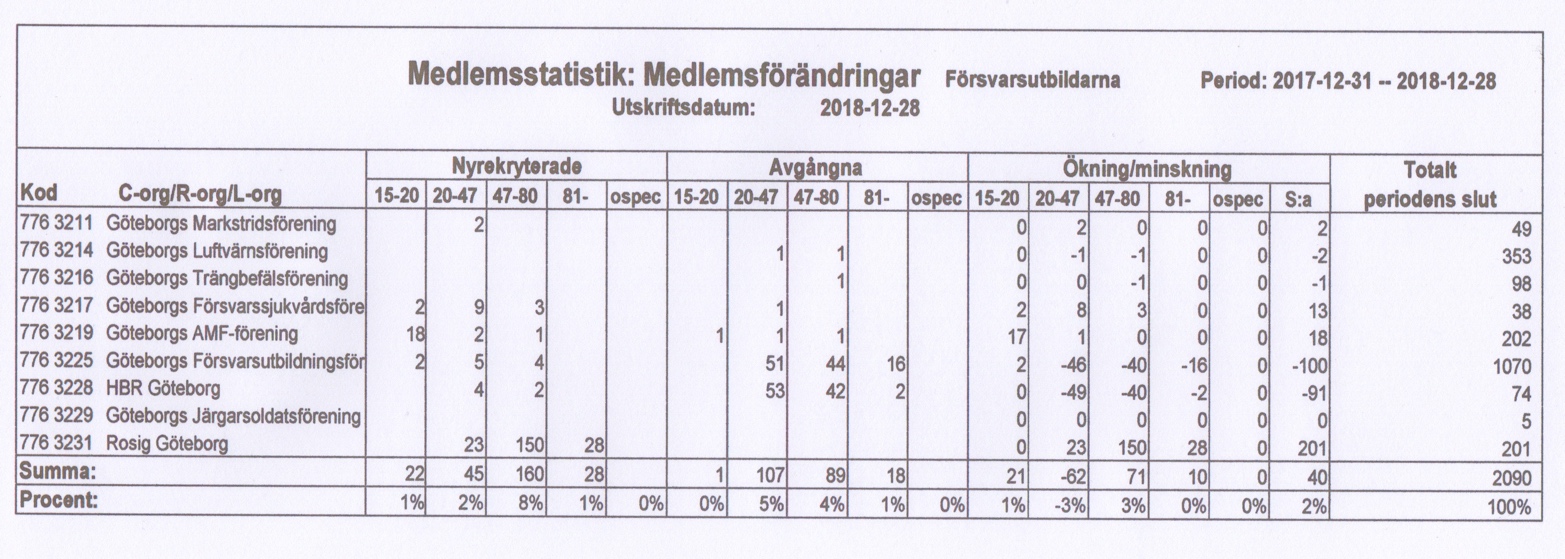 Slutligen vill styrelsen tacka enskilda, myndigheter och samverkande organisationer för erhållet stöd, bistånd och fruktbärande samarbete under det gångna året.Göteborg i mars 2019Claes-Åke Henriksson	Mikael DatePeter Forsberg	Mikael NeumanSven Sandström			Rickard Norman Peter Stenfelt	Roger Wiklund	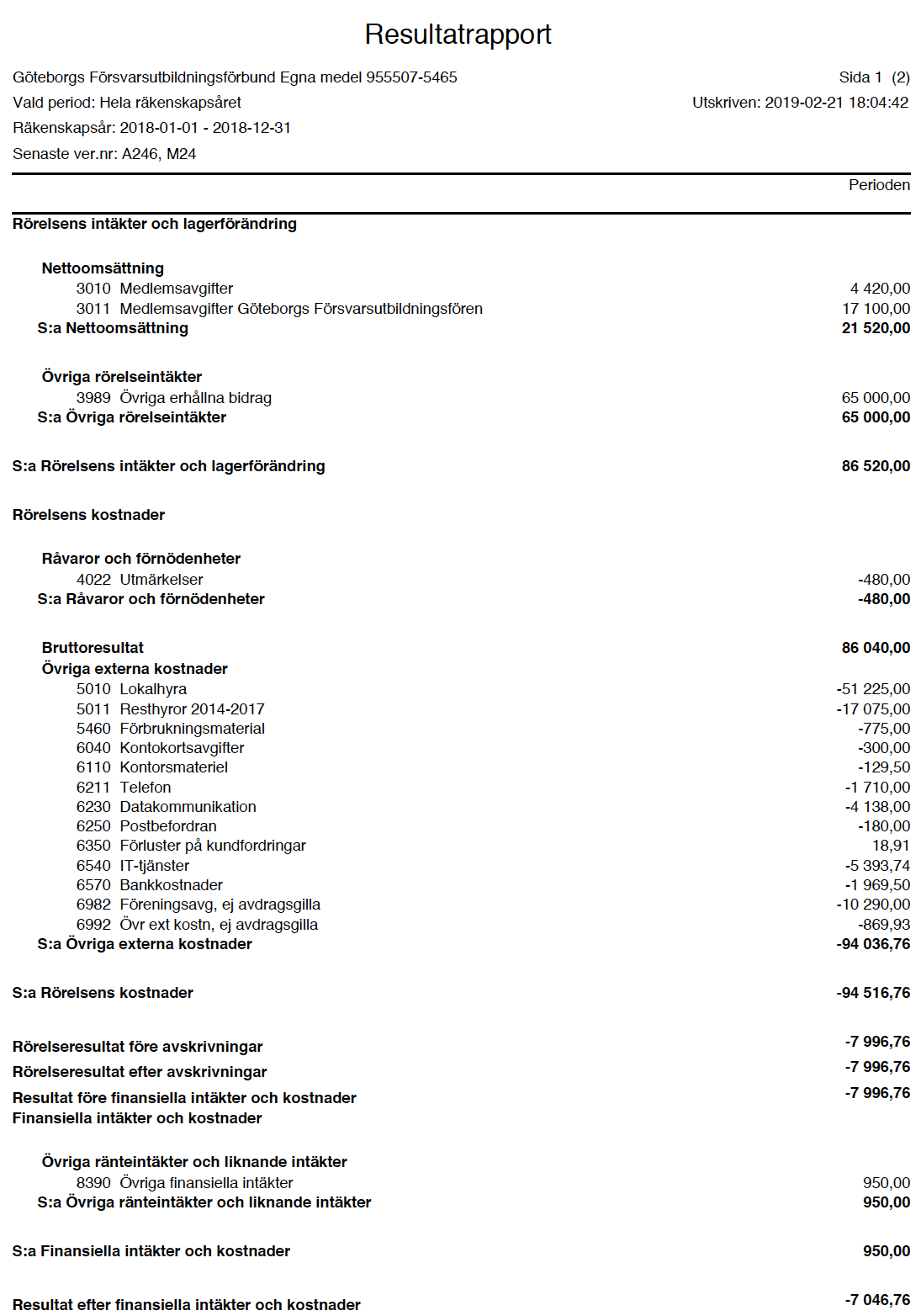 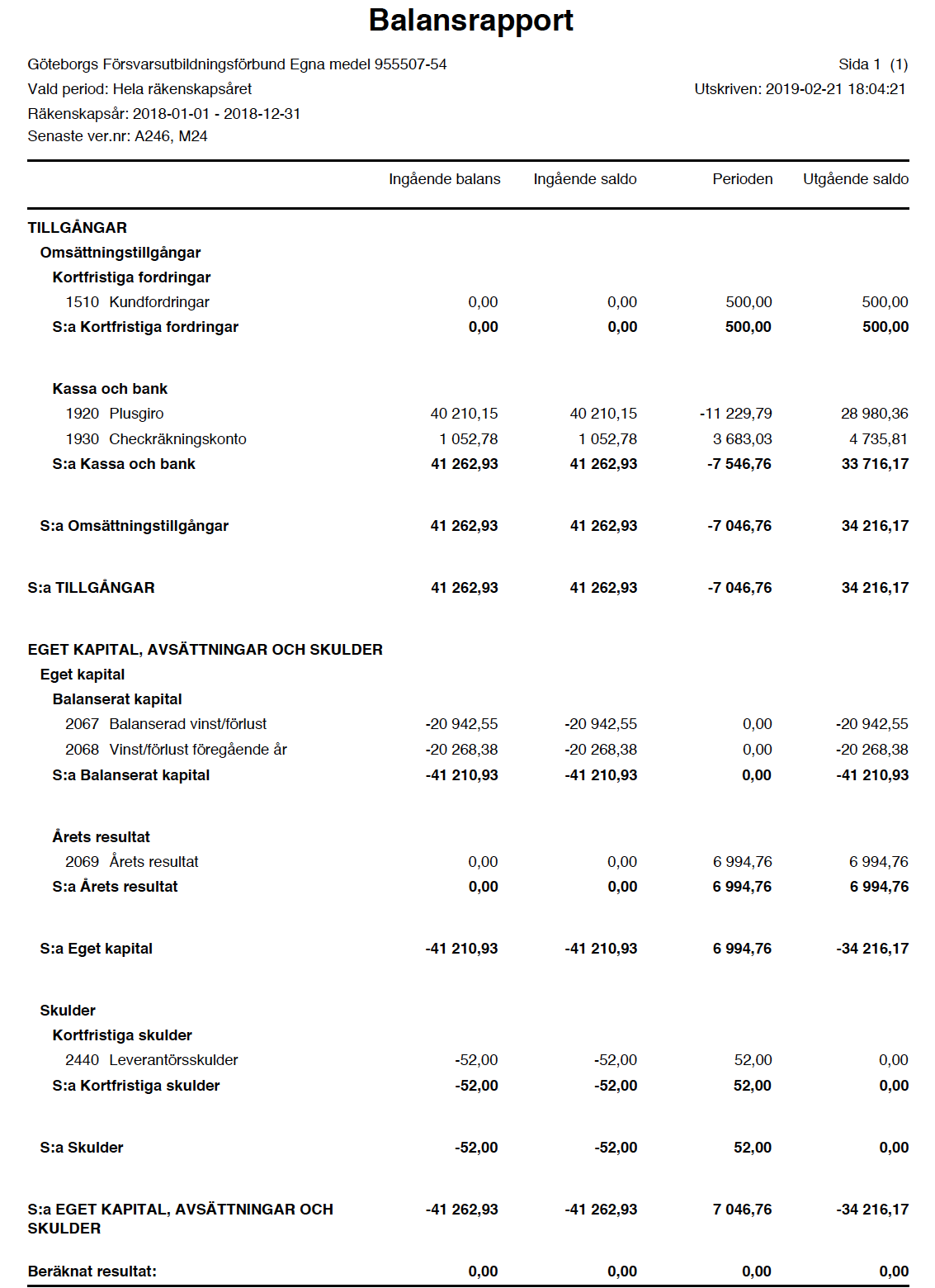 FöUtb GBG verksamhet 2018  FöUtb GBG verksamhet 2018  FöUtb GBG verksamhet 2018  VnrTidAktivitetPlats410 februari -18Utbildning CRM UngdomKviberg718-02-12--16Vintertjänst UngdomÅnn8-918-02-17--18-03-02Grundläggande soldatutbildning för frivilliga GU-FGBG Garnison921 februari -18Hot ur SÄPO,s perspektivBohussalen115 mars -18Förbundstämma inkl försvarsinformation RysslandKviberg1221 mars -18RiksHvC informerarGöteborgs garnision1511 april -18För din säkerhetAxel Dahlströms torg 3162018-04-20--22Military weekendGBG garnison2017 maj -18För din säkerhetKviberg2229 maj -18För din säkerhetMölndal2230 maj -18För din säkerhetÖckerö2230 maj -18För din säkerhetÖckerö2231 maj -18För din säkerhetKvibergs kantin237 juni -18För din säkerhetTjörn237 juni -18För din säkerhetTjörn2318-06-08--10Military weekend - sjukvårdGBG garnison3218-08-06--08UngdomledarkonferensTylebäck3218-08-06--12FunktionärsveckanTylebäck3218-08-10--12Military weekendGBG garnison3318-08-17--19RiksHvC UngdomstävlingVällinge3418-08-25--18-09-07Grundläggande soldatutbildning för frivilliga GU-FGBG garnison3618-09-07--09Military weekendGBG garnison3618-09-07--09Fysiskt stridsvärdeGBG garnison3618-09-07–09Instruktörskurs-introduktionGBG Garnison3618-09-07–09Instruktör - ValideringGBG Garnison3818 september -18FDS GBG LottakårFöreningsg.3925 september -18För din säkerhetKvibergs kantin4015 oktober -18Försvarsforum -Totalförsvar (KKrVA) Chalmers4222 oktober -18FDS Säve Röda korsKärra Församlingshem4418-10-29--11-02Ungdomskurs - tema sjukvårdGBG garnison457 november -18För din säkerhetBagargården4826 november -18För din säkerhetPartille4827 november -18Piratjakt i AdenvikenGBG Garnison481 december -18SoldatprovGBG garnison4918-12-07--092 x Military weekend varav en MW fältkockGBG Garnison1-5218-01-01--12-31Regional ungdomsverksamhetGBG garnison